ПОЛОЖЕНИЕО проведении фестиваля-конкурса самодеятельного творчества трудовых коллективов, предприятий, организаций и учреждений Дальнереченского городского округа «Победная Весна»,посвященного 70-летию Победы в Великой Отечественной войне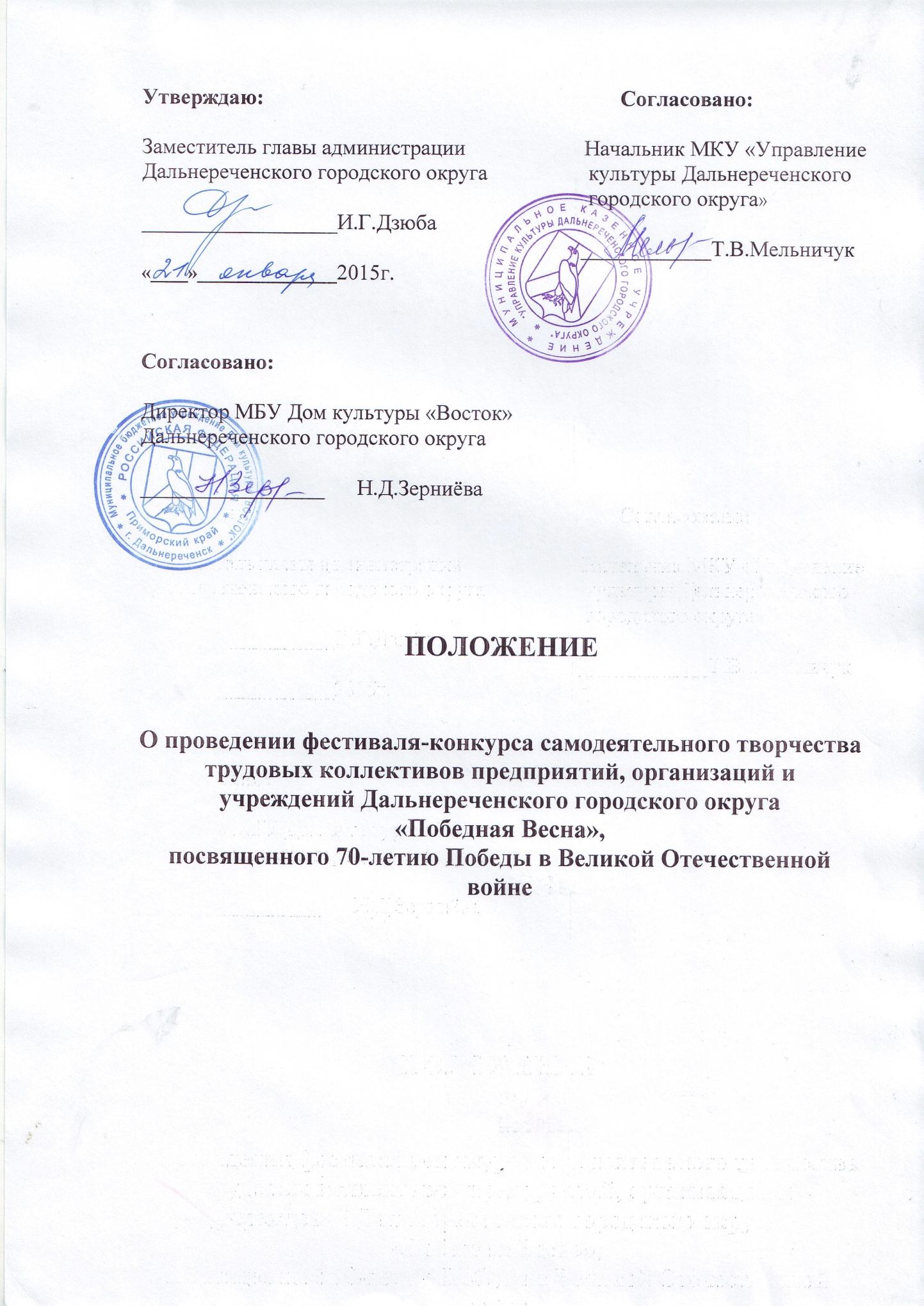 Общие положенияПервый городской фестиваль-конкурс самодеятельного творчества «Победная Весна» проводится впервые. В 2015 году фестиваль посвящен 70-летию Победы в Великой Отечественной войне.Фестиваль направлен на создание условий стимулирования процессов творческого развития, духовного роста, предоставляет возможность для самореализации и самовыражения жителей ДГО.2.Цели и задачиГородской фестиваль-конкурс трудовых коллективов ДГО проводится с целью формирования чувства патриотизма и патриотической культуры у жителей ДГО, посредством самодеятельного творчества.  Основными задачами являются:- возрождение национальных духовных традиций, преемственности и связи поколений; - привлечение внимания общественности к проблемам ветеранов Великой Отечественной войны и боевых действий;- воспитание уважения к ветеранам Великой Отечественной войны, чувства патриотизма, гражданственности; - выявление и поддержка талантливых исполнителей патриотических произведений;- выявление и поддержка ярких творческих самобытных талантов, реализация творческих возможностей участников фестиваля;- укрепление сотрудничества между трудовыми коллективами в сфере культуры, повышение творческой активности горожан;- внедрение новых форм организации досуга работников предприятий, организаций и учреждений, находящихся на территории города;- пропаганда здорового образа жизни среди населения города путем привлечения трудовых коллективов к участию в художественной самодеятельности.3.Учредители и организаторы фестиваля-конкурсаУчредителями фестиваля-конкурса являются:- Администрация Дальнереченского городского округа»;- МКУ «Управление культуры Дальнереченского городского округа»; 4.Участники фестиваля-конкурса	В фестивале принимают участие трудовые коллективы предприятий, организаций и учреждений (независимо от форм собственности), расположенных на территории ДГО.5.Сроки, место и порядок проведения фестиваля-конкурсаФестиваль-конкурс самодеятельного творчества трудовых коллективов предприятий, организаций и учреждений ДГО «Победная Весна» проводится в два этапа:1 этап – организационный (январь  – март 2015 г):Информирование потенциальных участников фестиваля-конкурса;Подготовка документации;Прием заявок от участников фестиваля-конкурса.2 этап – основной:Проведение фестивальной программы:- МБУ ДК «Восток» 13 апреля – 15 апреля 2015г.;Подведение итогов фестиваля-конкурса;Награждение победителей.Заявки установленного образца (Приложение № 1) в печатном виде для участия в фестивале-конкурсе принимаются до 20 марта 2015 года в МБУ ДК «Восток», тел.: 28-0-04 или направляются по электронной почте по адресу: vostokdk101@mail.ru.6.Условия участия в фестивалеФестиваль-конкурс «Победная Весна» состоит из нескольких отдельных конкурсов: «Вокальное исполнительство».Конкурс состоится 13 апреля 2015 г. в ДК «Восток» в 15-00.Трудовые коллективы предоставляют на конкурс две разноплановые песни общей продолжительностью не более 9 минут.  Номинации: - хоровое пение (12 чел., и более),- ансамблевое пение (5 -12 человек),- сольное пение.Одна из представленных на конкурс песен обязательно должна соответствовать общей теме фестиваля – Великой Отечественной войне (песни военных лет, песни о войне, о Победе, а так же песни военно-патриотической направленности – о России, о Родине, долге, чести и т.д.).Исполнение номеров возможно в сопровождении ансамбля, а также под музыкальную фонограмму («минус»). Фонограмма должна быть предварительно (не позднее трех дней до даты проведения фестиваля) представлена в МБУ ДК «Восток» на флэш-носителе в хорошем качестве. «Художественное чтение».Конкурс состоится 14 апреля 2015 г. в ДК «Восток» в 15-00.Трудовые коллективы предоставляют на конкурс по одному произведению, соответствующему общей теме и идее фестиваля, продолжительностью не более 5 минут.Номинации:- стих - прозаВ случае мелодекламации - художественной декламации стихов или прозы с использованием музыки необходимо заранее (за три дня до проведения фестиваля) предоставить музыкальную фонограмму в МБУ ДК «Восток» на флэш-носителе. «Видеоролик».Конкурс состоится 15 апреля 2015 г. в ДК «Восток» в 15-00.В конкурсе принимают участие видеоролики продолжительностью  до 5 минут на следующие темы:- «Памятные места моего города», - «Город - труженик» (будни и праздники трудовых коллективов),- «Город моей мечты» (допускается использование компьютерной графики).Внимание! Работы – презентации, выполненные в программе Microsoft Power Point к конкурсу не допускаются.Участники фестиваля – конкурса могут принять участие в нескольких предлагаемых конкурсах. Для каждого конкурса заполняется отдельная заявка.7. Формирование состава и работа жюриВ состав жюри могут входить: специалисты из области культуры, представители органов местного самоуправления, депутаты городской Думы, представители общественных и иных организаций, приглашенные лица. Из общего состава жюри назначается председатель жюри, заместитель председателя жюри и ответственный секретарь.Жюри определяет Гран-при фестиваля, 1-ое, 2-ое, 3-е место в каждом из трех конкурсов. Победители награждаются дипломами и призами; участники - дипломами за участие. Жюри имеет право присуждать не все призовые места, определять более одного призового места, присуждать специальные дипломы и номинации, учредить специальные призы.Решение жюри оформляется протоколом. Подписывается всеми членами жюри. Ответственность за документальное сопровождение фестиваля возлагается на ответственного секретаря жюри фестиваля.По решению организаторов фестиваля может быть учрежден специальный приз: приз зрительских симпатий.8. Критерии оценкиКритерии оценки:- идейно-тематическая направленность репертуара;- исполнительское мастерство;- сценическая культура;- техника исполнения и художественный образ;- массовость;- соответствие условиям фестиваля.9. Награждение победителейНаграждение коллективов производится 9 мая 2015 года на праздничном концерте, посвященном Дню Победы.По решению жюри лучшим номерам фестиваля могут быть предложены рекомендации по включению в праздничные торжественные программы, проводимые в учреждениях культуры ДГО. 10. ФинансированиеФинансирование конкурса осуществляется за счёт муниципальной программы «Развитие культуры на территории Дальнереченского городского округа на 2014-2016 годы».Приложение 1к Положению о проведении фестиваля самодеятельного творчества трудовых коллективов предприятий, организаций и учреждений ДГО «Победная Весна»ЗАЯВКАНа участие в фестивале самодеятельного творчества трудовых коллективов предприятий, организаций и учреждений ДГО «Победная Весна»13 апреля – 15 апреля 2015г.«________» _______________________________2015г. _________________________________				_________________                                                                                                                 (подпись)Утверждаю:Заместитель главы администрации Дальнереченского городского округа________________ И.Г.Дзюба« ___» ____________ 2015 г.Согласовано:Директор МБУ Дом культуры «Восток» Дальнереченского городского округа_______________Н.Д.ЗерниёваСогласовано:Начальник МКУ «Управление культуры Дальнереченского городского округа»____________ Т.В.МельничукПолное наименование организации:_______________________________________________________________________________(предприятие, учреждение, учебное заведение)Полное наименование организации:_______________________________________________________________________________(предприятие, учреждение, учебное заведение)Фактический адрес:_______________________________________________________________________________Название творческого коллектива   либо Ф.И.О. участника ___________________________________________________________________________________________________________Руководитель творческого коллектива ______________________________________________Фактический адрес:_______________________________________________________________________________Название творческого коллектива   либо Ф.И.О. участника ___________________________________________________________________________________________________________Руководитель творческого коллектива ______________________________________________ТелефоныорганизацииТел:____________________________Е-mail:___________________________Ф.И.О. ответственного за подготовку творческого коллективаДолжностьКонтактныетелефоныТел:____________________________E-mail:___________________________Моб.:____________________________Конкурс (вокальный, художественное чтение, видеоролик)Конкурсный номер (с указанием названия, авторов, продолжительности номера, а так же количества участников) 